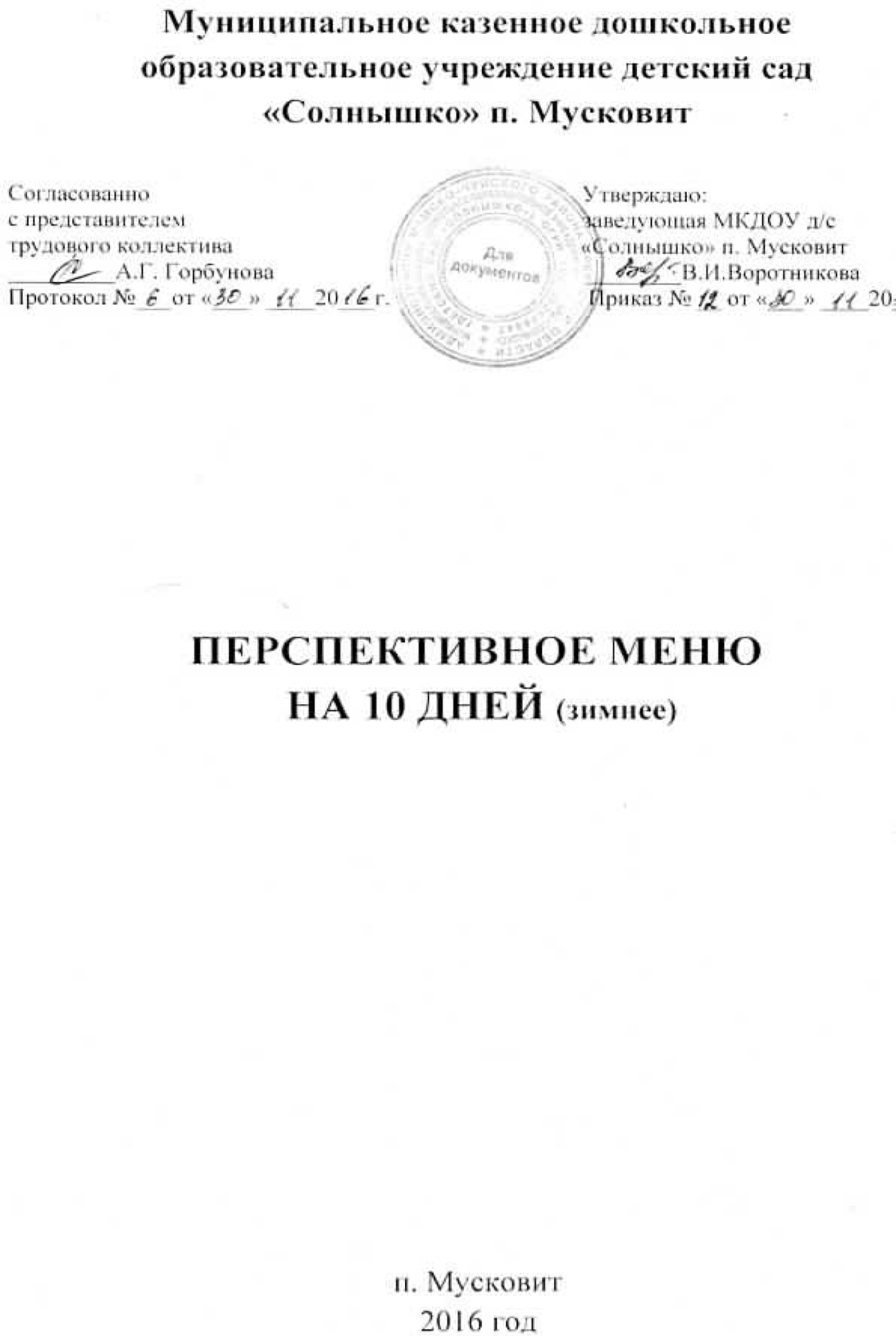 Меню – раскладка на 10 дней зимнего периода (1-й день, понедельник)Меню – раскладка на 10 дней зимнего периода (2-й день, вторник)Меню – раскладка на 10 дней зимнего периода (3-й день, среда)Меню – раскладка на 10 дней зимнего периода (4-й день, четверг)Меню – раскладка на 10 дней зимнего периода (5-й день,  пятница)Меню – раскладка на 10 дней зимнего периода (6-й день, понедельник)Меню – раскладка на 10 дней зимнего периода (7-й день, вторник)Меню – раскладка на 10 дней зимнего периода (8-й день, среда)Меню – раскладка на 10 дней зимнего периода (9-й день, четверг)Меню – раскладка на 10 дней зимнего периода (10-й день,  пятница)НаименованиеВыход блюдВыход блюдБруттоБруттоНеттоНеттоЯслиЯслиЯслиЯслиСадСадСадСадНаименованиеяслисадяслисадяслисадБЖУКалБЖУКалзавтракзавтракзавтракзавтракзавтракзавтракзавтракзавтракзавтракзавтракзавтракзавтракзавтракзавтракзавтракСуп молочный вермишелевый1502004,44,522,6179,56,71126209молоко150200150200вермишель15201520масло сливочное3333сахар510510Хлеб пшеничный с маслом сливочным и сыром205/44010/91,80,6511,5563,31,323112хлеб пшеничный20402040масло сливочное510510сыр51049Кофейный напиток на сгущенном молоке1502003,64,411,85106,54,85,915,8142кофе злаковый1212сгущенное молоко40404040II завтракII завтракII завтракII завтракII завтракII завтракII завтракII завтракII завтракII завтракII завтракII завтракII завтракII завтракII завтракКефир с сахаром1502001502001502004,24,813,9124,95,66,419,4153,9сахар5555обедобедобедобедобедобедобедобедобедобедобедобедобедобедобедСалат из зеленого горошка с луком (до 01.03. текущего года)32321,0524,5533,21,0524,5533,2лук репчатый101088зеленый горошек (после терм. обработки)40402222масло растительное1,521,52Суп гречневый на к/б1502501,363,235,8960,252,236,49,9113гречка10151015картофель50703549лук репчатый101088морковь5544масло сливочное2222масло растительное1,521,52Биточки мясные607013,57,517,413815,414,219,9158мясо говядина851006070лук репчатый101088хлеб пшеничный10101010масло сливочное3333масло растительное1,521,52Картофельное пюре1201503,443,1201305,54,0430,3198,7картофель150200105140молоко40404040масло сливочное3535Компот из сухофруктов1502000,4-20,980,70,54-27,85107,7сухофрукты10101010сахар15151515Хлеб ржаной3060306030601,60,3514,3643,120,7226,7128полдникполдникполдникполдникполдникполдникполдникполдникполдникполдникполдникполдникполдникполдникполдникДомашняя булочка60903,555,638,60130,864,376,542,63185,05мука20302030масло растительное1,521,52масло сливочное3333яйцо1/121/121/101/10молоко50505050сахар510510дрожжи2323Чай на молоке с сахаром/Чай с сахаром и лимон1504,284,822143,7Чай на молоке с сахаром/Чай с сахаром и лимон2000,130,011,8160,15чай0,20,20,20,2сахар15151515молоко150150лимон1010Яблоко90609361,590600,36-9,241,850,3-6,227,7Всего за 1-ый день39,3436,16168,791289,464752,11194,61628,4НаименованиеВыход блюдВыход блюдБрутто Брутто  Нетто НеттоЯслиЯслиЯслиЯслиСадСадСадСадНаименованиеяслисадяслисадяслисадБЖУКалБЖУКалзавтракзавтракзавтракзавтракзавтракзавтракзавтракзавтракзавтракзавтракзавтракзавтракзавтракзавтракзавтракКаша геркулесовая, молочная1802505,55,527,32687,77,727,3372,25масло сливочное3333геркулес20302030сахар5555молоко150200150200Кофейный напиток на молоке/ кофейный напиток с молоком1504,24,819132,5Кофейный напиток на молоке/ кофейный напиток с молоком2002,83,219,6114,8кофе злаковый1212молоко150100150100сахар15151515Хлеб пшеничный с маслом20/540/101,80,6511,5563,31,323112хлеб пшеничный20402040масло сливочное510510II завтракII завтракII завтракII завтракII завтракII завтракII завтракII завтракII завтракII завтракII завтракII завтракII завтракII завтракII завтракФрукты (апельсины)40756010040750,36-3,616,20,6-627обедобедобедобедобедобедобедобедобедобедобедобедобедобедобедСалат из свеклы38580,472,033,6234,80,523,055,7653,6свекла40653252масло растительное2222лук репчатый5544Суп гороховый с гренками1502502,55,219,7783,96,728,3104горох15201520картофель50703548лук51048морковь5544масло сливочное2323масло растительное1,521,52хлеб пшеничный15201520Зразы с яйцом9010012,6110,3811,41185,219,815,8313,77267,6мясо говядина 851006070лук репчатый101088яйцо20202020молоко20302030хлеб пшеничный10101010масло растительное1,521,52масло сливочное2323Сок2002002002002002000,4-36,41500,4-36,4150Хлеб ржаной3060306030601,60,3514,3643,120,7226,7128полдникполдникполдникполдникполдникполдникполдникполдникполдникполдникполдникполдникполдникполдникполдникРыба тушеная с овощами, ½ яйца1802505,410,621178,28,518,427,9260яйцо½½½½½½рыба (минтай)6012045908,38,228,7150,315,312,48,6197картофель701005072капуста60905663лук репчатый101088масло растительное2323морковь20162016томат-паста2323Чай на молоке с сахаром/чай с сахаром1504,284,822143,7Чай на молоке с сахаром/чай с сахаром200-0,0615,9860,6чай0,20,20,20,2сахар15151515молоко150150Всего за 2-ой день47,0652,53194,931456,965,3469,32233,271846,85НаименованиеВыход блюдВыход блюдВыход блюдВыход блюдБрутто Брутто Брутто Брутто  Нетто Нетто Нетто НеттоЯслиЯслиЯслиЯслиЯслиЯслиЯслиЯслиСадСадСадСадСадСадНаименованиеяслияслисадсадяслияслисадсадяслияслисадсадББЖУУКалКалКалБЖУУКалКалзавтракзавтракзавтракзавтракзавтракзавтракзавтракзавтракзавтракзавтракзавтракзавтракзавтракзавтракзавтракзавтракзавтракзавтракзавтракзавтракзавтракзавтракзавтракзавтракзавтракзавтракзавтракКаша гречневая с маслом сливочным781171174,014,014,674,674,6721,521,51684,74,78,728,7223,423,4173гречка2020303020203030масло сливочное33333333Хлеб пшеничный с маслом и сыром205/44010/94010/91,81,80,650,650,6511,511,5563,33,31,31,32323112хлеб пшеничный2020404020204040масло сливочное551010551010сыр5510104499Молоко1502002001501502002001501502002004,24,24,84,84,87,17,1875,65,66,46,49,49,4116II завтракII завтракII завтракII завтракII завтракII завтракII завтракII завтракII завтракII завтракII завтракII завтракII завтракII завтракII завтракII завтракII завтракII завтракII завтракII завтракII завтракII завтракII завтракII завтракII завтракII завтракII завтракСок2002002002002002002002002002002000,40,4---36,436,41500,40,4--36,436,4150обедобедобедобедобедобедобедобедобедобедобедобедобедобедобедобедобедобедобедобедобедобедобедобедобедобедобедСалат витаминный (до 01.03. текущего года)343448480,60,636,96,95656560,713,27,37,36262капуста4040606028284242масло растительное1,51,5221,51,522лук55554444Суп вермишелевый на к/б1501502502501,51,54,3513,5813,5868,568,568,526,3518,118,191,391,3вермишель1010202010102020лук101010108888морковь101010108888масло сливочное22222222масло растительное1,51,5221,51,522Формованные ленивые голубцы со сметаной1401401701706,46,49,810,610,622522522516,216,212,912,9319319мясо говядина858510010060607070лук101010108888капуста12012014014084849898рис551010551010масло сливочное33333333яйцо55554444сметана1010202010102020Компот из сухофруктов1501502002000,40,4-20,920,980,780,780,70,54-27,8527,85107,7107,7сухофрукты1010101010101010сахар1515151515151515Хлеб ржаной3030606030306060303060601,61,60,3514,314,36464643,120,7226,726,7128128полдникполдникполдникполдникполдникполдникполдникполдникполдникполдникполдникполдникполдникполдникполдникполдникполдникполдникполдникполдникполдникполдникполдникполдникполдникполдникполдникСалат морковный с яблоками434365650,40,434,94,946,946,946,91,15,16,36,372,572,5яблоко10101515881212масло растительное1,51,5221,51,522морковь4040606032324848сахар33553355Печенье с маслом и сыром305/4305/44010/94010/94,84,86,118,618,61641641646,712,829,629,6244244печенье3030404030304040масло сливочное551010551010сыр5510104499Чай на молоке с сахаром/Чай с сахаром1501504,284,284,82222143,7143,7143,7Чай на молоке с сахаром/Чай с сахаром200200-0,0615,9815,9860,660,6чай0,20,20,20,20,20,20,20,2сахар1515151515151515молоко150150150150Всего за 3-й день30,3930,3941,5245,545,5820,54820,54820,5444,3760,85236,88236,881636,11636,1НаименованиеВыход блюдВыход блюдБрутто Брутто  Нетто НеттоЯслиЯслиЯслиЯслиСадСадСадСадНаименованиеяслисадяслисадяслисадБЖУКалБЖУКалзавтракзавтракзавтракзавтракзавтракзавтракзавтракзавтракзавтракзавтракзавтракзавтракзавтракзавтракзавтракФруктовый плов с маслом и сахаром1502002,492,4325,2157,13,22,828,8185,4рис25402540изюм10101010масло сливочное5555чернослив10101010сахар10101010Кофейный напиток на сгущенном молоке1502003,64,411,8106,54,85,915,8142кофе злаковый1212молоко сгущенное40404040Хлеб пшеничный с маслом20/540/101,80,6511,5563,31,323112хлеб пшеничный20402040масло сливочное510510II завтракII завтракII завтракII завтракII завтракII завтракII завтракII завтракII завтракII завтракII завтракII завтракII завтракII завтракII завтракСок2002002002002002000,4-36,41500,4-36,4150обедобедобедобедобедобедобедобедобедобедобедобедобедобедобедСалат овощной50500,58213,734,60,58213,734,6помидор25252020огурец25252020масло растительное1212лук репчатый101088Борщ на к/б со сметаной1502501,234,249,6175,91,785,213,6101,2капуста30502128картофель50702128лук репчатый101088свекла20201515морковь101088томатная паста3333масло сливочное2222масло растительное1,521,52сметана510510Бефстроганов с гречнев. гарниром671307915011,19,516,042261115,325,2331мясо говядина851006070масло растительное2323лук репчатый101088мука5555сметана510510гречка30403040Компот из сухофруктов1502000,4-20,980,70,54-27,85107,7сухофрукты10101010сахар15151515Хлеб ржаной3060306030601,60,3514,3643,120,7226,7128полдникполдникполдникполдникполдникполдникполдникполдникполдникполдникполдникполдникполдникполдникполдникВатрушка с творогом60903,693,7310,42136,745,713,1205мука20302030молоко50505050яйцо12121010творог30303030сахар510510масло сливочное3333масло растительное1,521,52дрожжи2323Чай на молоке с сахаром/чай с сахаром и лимоном1504,284,822143,7Чай на молоке с сахаром/чай с сахаром и лимоном2000,130,011,8160,15чай0,20,20,20,2сахар15151515молоко150150лимон1010Всего за 4-й день30,7732,1155,471231,232,4538,93189,661557,05НаименованиеВыход блюдВыход блюдБрутто Брутто  Нетто НеттоЯслиЯслиЯслиЯслиСадСадСадСадНаименованиеяслисадяслисадяслисадБЖУКалБЖУКалзавтракзавтракзавтракзавтракзавтракзавтракзавтракзавтракзавтракзавтракзавтракзавтракзавтракзавтракзавтракЯйцо вареное4040505040405,324,660,362,85,324,660,362,8Вермишель отварная с маслом25753,72,3420,21254,63,224,3171,8вермишель10301030масло сливочное3333Хлеб с маслом и сыром205/44010/91,80,6511,5563,31,323112хлеб пшеничный20402040масло сливочное510510сыр51049Чай с сахаром/ чай с сахаром и лимоном150-0,0615,9860,6Чай с сахаром/ чай с сахаром и лимоном2000,130,011,8160,15чай0,20,20,20,2сахар15151515лимон1010II завтракII завтракII завтракII завтракII завтракII завтракII завтракII завтракII завтракII завтракII завтракII завтракII завтракII завтракII завтракФрукты (яблоки)95100108114951000,430,439,7248,60,460,4610,351,3обедобедобедобедобедобедобедобедобедобедобедобедобедобедобедСалат овощной46690,342,541,0528,250,544,061,6845,2огурец40604060масло растительное1212лук5846Рассольник на к/б со сметаной1502501,413,9314,7489,41,996,3415,35118,2огурец10101010картофель50703549лук репчатый5544морковь5544перловка510510масло сливочное2222масло растительное1,521,52сметана510510Котлета рыбная651156,31,228,767,710,11,99,690рыба свежемор.601204590масло растительное1,521,52хлеб пшеничный10101010лук репчатый101088яйцо5544Картофельное пюре1201503,443,1201305,54,0430,3198,7картофель150200105140молоко40404040сливочное масло4545Сок2002002002002002000,4-36,41500,4-36,4150Хлеб ржаной3060306030601,60,3514,3643,120,7226,7128полдникполдникполдникполдникполдникполдникполдникполдникполдникполдникполдникполдникполдникполдникполдникОладьи с маслом и сахаром60804,735,7229,71706,347,635,3222,6мука30403040молоко30403040яйцо5544дрожжи сухие1111сахар510510масло растительное2424масло сливочное5555Молоко1502001502001502004,24,87,1875,66,49,4116Мармелад101510151015--7492,8--11,1107,8Всего за 5-й день27,9214,71253,671232,1541,6235,57224,941634,55НаименованиеВыход блюдВыход блюдБруттоБруттоНеттоНеттоЯслиЯслиЯслиЯслиСадСадСадСадНаименованиеяслисадяслисадяслисадБЖУКалБЖУКалзавтракзавтракзавтракзавтракзавтракзавтракзавтракзавтракзавтракзавтракзавтракзавтракзавтракзавтракзавтракЯйцо вареное4040505040405,324,660,362,85,324,660,362,8Каша пшенная молочная жидкая2002006,88,721,2136,36,88,721,2136,3пшено15151515молоко200200200200масло сливочное3333Кофейный напиток на молоке/ кофейный напиток с молоком1504,24,819132,5Кофейный напиток на молоке/ кофейный напиток с молоком2002,83,219,6114,8кофе злаковый1212молоко150100150100сахар15151515Хлеб пшеничный с маслом20/530/101,80,6511,5562,71,11784хлеб пшеничный20302030масло сливочное510510II завтракII завтракII завтракII завтракII завтракII завтракII завтракII завтракII завтракII завтракII завтракII завтракII завтракII завтракII завтракФрукты (апельсины)40756010040750,36-3,6240,6-640обедобедобедобедобедобедобедобедобедобедобедобедобедобедобедСалат «зимний»40630,472,095,3646,71,034,157,3562,7картофель30502135морковь1015812огурец соленый51048лук репчатый51048масло растительное1,521,52Щи с квашеной капустой со сметаной1502501,233,246,61108,72,388,210,81142,4квашеная капуста50804064картофель30502128лук репчатый101088морковь5544томатная паста3333масло растительное1,521,52сметана510510Печень – по строгановски 60706,8312,36,93111,312,317,73,46182,5печень говяжья851006070мука510510лук репчатый101088масло сливочное2222масло растительное2323сметана510510Отварной картофель1151502,013,4216,393,23,023,8324,5159,8картофель160210112147масло сливочное2222Компот из сухофруктов1502000,4-20,980,70,54-27,85107,7сухофрукты10101010сахар15151515Хлеб ржаной йодированный3060306030601,60,3514,3643,120,7226,7128полдникполдникполдникполдникполдникполдникполдникполдникполдникполдникполдникполдникполдникполдникполдникТворожная запеканка со сметанным соусом12015018,61116,7211,4212715,9348творог120150120150масло сливочное3333яйцо5544сахар10101010манка10101010молоко20202020Сметанный соус5050сметана510510сахар510510мука3333Чай на молоке с сахаром/Чай с сахаром1504,284,822143,7Чай на молоке с сахаром/Чай с сахаром200-0,0615,9860,6чай0,20,20,20,2сахар15151515молоко150150Шоколад5050505050503,4517,8524,752753,4517,8524,75275Всего за 6-й день57,3573,86233,951546,365,0697,17221,41904,6НаименованиеВыход блюдВыход блюдБрутто Брутто  Нетто НеттоЯслиЯслиЯслиЯслиСадСадСадСадНаименованиеяслисадяслисадяслисадБЖУКалБЖУКалзавтракзавтракзавтракзавтракзавтракзавтракзавтракзавтракзавтракзавтракзавтракзавтракзавтракзавтракзавтракКаша манная молочная (жидкая)2002005,696,928,96161,55,97,730,3174масло сливочное3333манка15201520сахар5555молоко200200200200Кофейный напиток на молоке/ кофейный напиток с молоком1504,24,819132,5Кофейный напиток на молоке/ кофейный напиток с молоком2002,83,219,6114,8кофе злаковый1212молоко150100150100сахар15151515Хлеб пшеничный с маслом и сыром205/44010\91,80,6511,5563,31,323112хлеб пшеничный20402040масло сливочное510510сыр51049II завтракII завтракII завтракII завтракII завтракII завтракII завтракII завтракII завтракII завтракII завтракII завтракII завтракII завтракII завтракКефир с сахаром1502004,24,813,9124,95,66,419,4153,9кефир150200150200сахар5555обедобедобедобедобедобедобедобедобедобедобедобедобедобедобедСалат из свеклы и лука38580,472,033,6234,80,523,055,7653,6свекла40653252масло растительное2222лук репчатый5544Суп рыбный (лосось)15025082,21,36137,210,092,4818147,2горбуша в собств. соку40404040пшено10101010картофель50703549лук репчатый101088морковь5544масло сливочное2222масло растительное1,521,52Сосиска отварная829785100829710,310,41,36206,611,418,91,6216,4Картофельное пюре1201503,443,1201305,54,0430,3198,7картофель150200105140молоко40404040масло сливочное4545Сок2002002002002002000,4-36,41500,4-36,4150Хлеб ржаной йодированный3060306030601,60,3514,3643,120,7226,7128полдникполдникполдникполдникполдникполдникполдникполдникполдникполдникполдникполдникполдникполдникполдникВермишель отварная на молоке1502004,44,522,6179,56,71126209вермишель15201520молоко150200150200сахар510510масло сливочное3333Чай на молоке с сахаром/Чай с сахаром1504,284,822143,7Чай на молоке с сахаром/Чай с сахаром200-0,0615,9860,6чай0,20,20,20,2сахар15151515молоко150150Хлеб пшеничный2040204020401,80,6511,5563,31,323112Всего за 7-й день50,5845,18206,51576,759,4460,15276,041830,2НаименованиеВыход блюдВыход блюдБрутто Брутто  Нетто НеттоЯслиЯслиЯслиЯслиСадСадСадСадНаименованиеяслисадяслисадяслисадБЖУКалБЖУКалзавтракзавтракзавтракзавтракзавтракзавтракзавтракзавтракзавтракзавтракзавтракзавтракзавтракзавтракзавтракКаша молочная «Дружба»2002004,39,5825,52115,311,9731,9263,8рис510510гречка510510сахар10101010молоко200200200200Кофейный напиток на сгущенном молоке1502003,64,411,8106,54,85,915,8142кофе злаковый 1212молоко сгущенное40404040Печенье с маслом и сыром305/44010/94,86,118,61646,712,829,6244печенье30403040масло сливочное510510сыр51049II завтракII завтракII завтракII завтракII завтракII завтракII завтракII завтракII завтракII завтракII завтракII завтракII завтракII завтракII завтракСок2002002002002002000,4-36,41500,4-36,4150обедобедобедобедобедобедобедобедобедобедобедобедобедобедобедСалат из зеленого горошка32321,0524,5533,21,0524,5533,2зеленый горошек (после терм. обработки)40402222масло растительное1,521,52лук108108Свекольник на к/б со сметаной1502501,54,29,168,22712,2123свекла30402329картофель50703549лук репчатый108108морковь108108масло растительное1,521,52томатная паста3333сметана510510Плов с мясом1451707,7410,3819,66239,217,5113,329,46342мясо говядина851006070лук репчатый101088морковь101088рис30403040масло сливочное3333Компот из сухофруктов1502000,4-20,980,70,54-27,85107,7сухофрукты10101010сахар15151515Хлеб ржаной йодир.3060306030601,60,3514,3643,120,7226,7128полдникполдникполдникполдникполдникполдникполдникполдникполдникполдникполдникполдникполдникполдникполдникЯйцо вареное4040505040405,324,660,362,85,324,660,362,8Винегрет801201,563,16,0476,41,883,713,3886картофель30402028свекла40603248морковь20301624огурец соленый20301624капуста квашеная20301624лук репчатый15201216масло растительное2323Кефир с сахаром1502004,24,813,9124,95,66,419,4153,9кефир150200150200сахар5555Хлеб пшеничный2040204020401,80,6511,5563,31,323112Всего за 8-й день36,4643,07192,251436,955,4260,58267,441948,4НаименованиеВыход блюдВыход блюдБрутто Брутто  Нетто НеттоЯслиЯслиЯслиЯслиСадСадСадСадНаименованиеяслисадяслисадяслисадБЖУКалБЖУКалзавтракзавтракзавтракзавтракзавтракзавтракзавтракзавтракзавтракзавтракзавтракзавтракзавтракзавтракзавтракБиточки рыбные651157,33,223,772,715,56,85,6150,7рыба свежемор.601204590масло растительное1,521,52лук репчатый101088хлеб пшеничный10101010яйцо5544Овощи тушеные1001506,626,521,9138,57,26,931,5140,4свекла70805360томатная паста3333лук репчатый20201616масло растительное1212морковь30302525Кофейный напиток на молоке/ кофейный напиток с молоком1504,24,819132,5Кофейный напиток на молоке/ кофейный напиток с молоком2002,83,219,6114,8кофе злаковый1212молоко150100150100сахар15151515Хлеб пшеничный с маслом20/530/101,80,6511,5562,71,11784хлеб пшеничный20302030масло сливочное510510II завтракII завтракII завтракII завтракII завтракII завтракII завтракII завтракII завтракII завтракII завтракII завтракII завтракII завтракII завтракФрукты (яблоки)4075407540750,160,163,6180,30,36,7518 обед обед обед обед обед обед обед обед обед обед обед обед обед обед обедСалат из квашеной капусты42640,610,563,6542,70,963,95,6860,1квашеная капуста40603248лук репчатый712610сахар2323масло растительное1,521,52Суп гречневый на к/б1502501,363,235,8960,252,236,49,9113гречка10151015картофель50703549лук репчатый101088морковь5544масло сливочное2222масло растительное1,521,52Азу с отварным картофелем14017013,715,625,68295,117,6422,827,37380,75мясо говядина851006070лук репчатый101088морковь15251220томатная паста2323мука2424масло сливочное3434масло растительное1,531,53огурец соленый1215912картофель170250120176Сок200200202002002000,4-36,41500,4-36,4150Хлеб ржаной3060306030601,60,3514,3643,120,7226,7128полдникполдникполдникполдникполдникполдникполдникполдникполдникполдникполдникполдникполдникполдникполдникПирог с повидлом70904,93,9126,2160,86,35,0143,7206,8повидло10201020мука40504050молоко40404040яйцо5544дрожжи сухие1111сахар5555масло сливочное5555Чай на молоке с сахаром1504,284,822Чай на молоке с сахаром200150-0,0615,98180,5чай0,20,20,20,2сахар15151515молоко150200150200Всего за 9-й день46,9343,78193,821340,5559,1557,19246,181727,05НаименованиеВыход блюдВыход блюдБрутто Брутто  Нетто НеттоЯслиЯслиЯслиЯслиСадСадСадСадНаименованиеяслисадяслисадяслисадБЖУКалБЖУКалзавтракзавтракзавтракзавтракзавтракзавтракзавтракзавтракзавтракзавтракзавтракзавтракзавтракзавтракзавтракЛенивые вареники с маслом и сахаром14518019,510,333,231021,411,534348творог120150120150масло сливочное4545яйцо5454сахар10101010мука510510Кофейный напиток на молоке/ кофейный напиток с молоком1504,24,819132,5Кофейный напиток на молоке/ кофейный напиток с молоком2002,83,219,6114,8кофе злаковый1212молоко150100150100сахар15151515Хлеб пшеничный с маслом20/540/101,80,6511,5563,31,323112хлеб пшеничный20402040масло сливочное510510II завтракII завтракII завтракII завтракII завтракII завтракII завтракII завтракII завтракII завтракII завтракII завтракII завтракII завтракII завтракСок2002002002002002000,4-36,41500,4-36,4150обедобедобедобедобедобедобедобедобедобедобедобедобедобедобедСалат овощной50500,58213,734,60,58213,734,6помидор25252020огурец25252020масло растительное1212лук репчатый101088Борщ на к/б со сметаной1502501,234,249,6175,91,785,213,6101,2капуста30502128картофель50702128лук репчатый101088свекла20201515морковь101088томатная паста3333масло сливочное2222масло растительное1,521,52сметана510510Биточки мясные607013,57,517,413815,414,219,9158мясо говядина851006070лук репчатый101088хлеб пшеничный10101010масло сливочное3333масло растительное1,521,52Картофельное пюре1201503,443,1201305,54,0430,3198,7картофель150200105140молоко40404040масло сливочное3535Компот из сухофруктов1502000,4-20,980,70,54-27,85107,7сухофрукты10101010сахар10101010Хлеб ржаной3060306030601,60,3514,3643,120,7226,7128полдникполдникполдникполдникполдникполдникполдникполдникполдникполдникполдникполдникполдникполдникполдникПудинг морковный с молочным соусом115/50130/557,282120810,910,220,5250рис510510яйцо5544молоко50505050морковь1001208496масло сливочное3333Молоко1504,24,87,191,5Молоко2005,679,4122молоко150200150200Хлеб пшеничный2040204020401,80,6511,5563,31,323112Всего за 10-й день59,8747,39228,811527,274,7561,86291,571937